Publicado en Sevilla el 14/12/2017 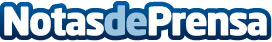 Oposiciones de auxiliar administrativo: la Universidad de Sevilla publica 44 plazasLa Universidad de Sevilla publica la oferta de Empleo Público para incorporar nuevo personal de Administración y ServiciosDatos de contacto:GES FormaciónNota de prensa publicada en: https://www.notasdeprensa.es/oposiciones-de-auxiliar-administrativo-la Categorias: Educación Universidades http://www.notasdeprensa.es